ND Cares Executive Committee Meeting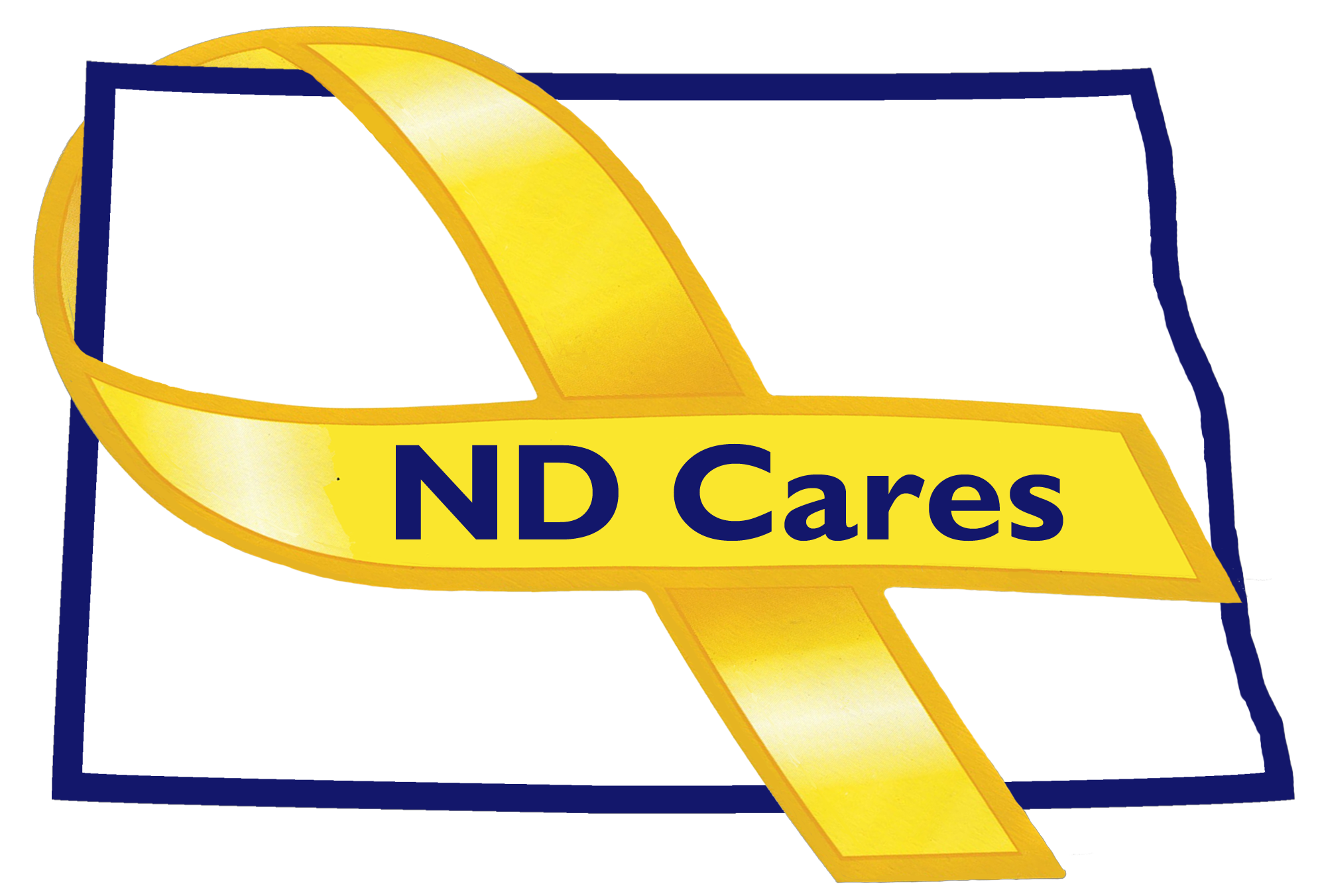 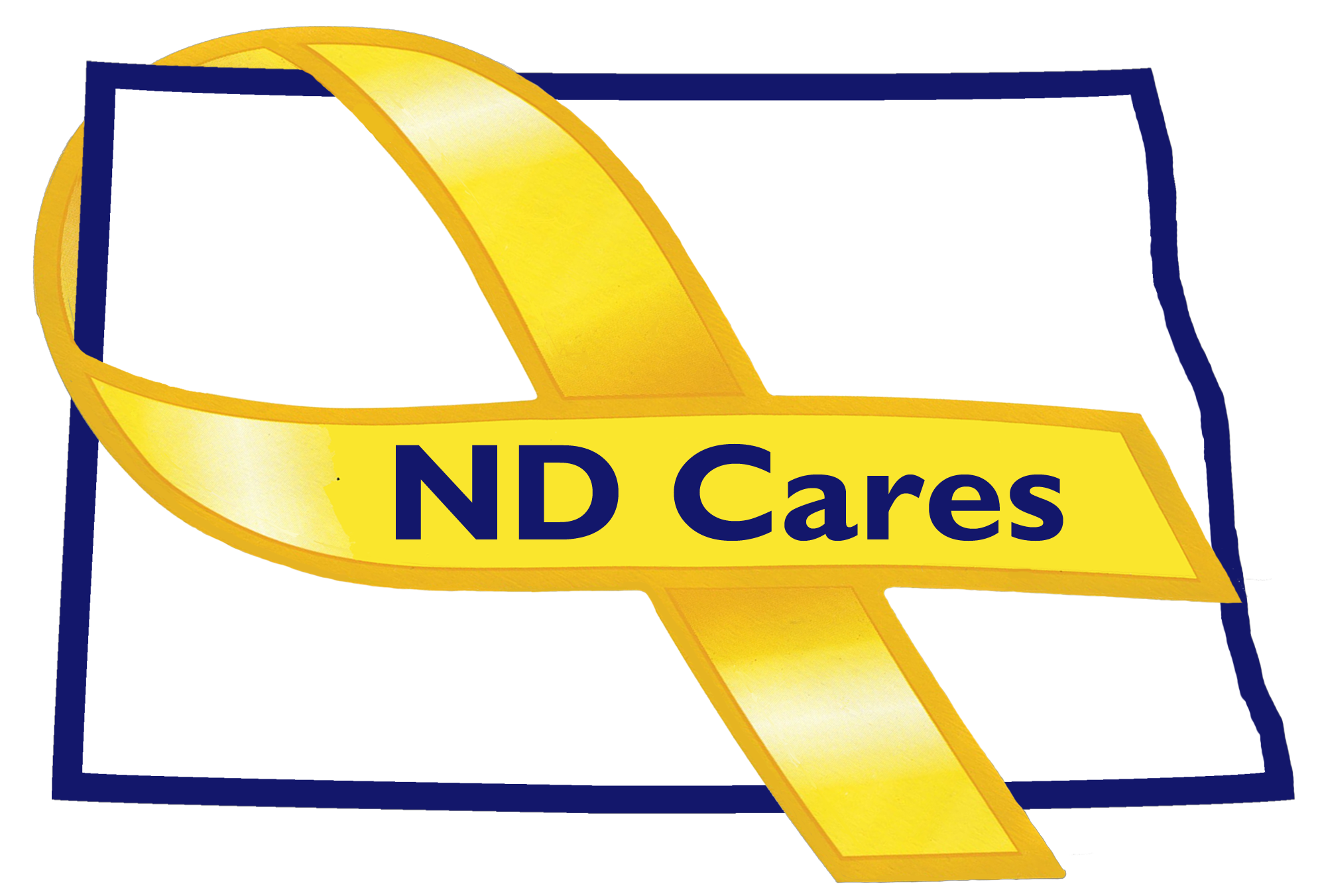 February 27, 2019Attendees:  Connie Sprynczynatyk (Telephone), Lavonne Liversage, LTC Pat Flannigan, Darcie Handt, Joe FallerAbsent:  Pam Sagness, MG Dohrmann, Cindy Whitesell, Joyal Meyer, Lonnie Wangen, Robert Black1.    Minutes.  Minutes from the December 04, 2018 accepted as written.2.    Due outs.Legislative conference call attendance has been minimal; should we keep doing them?  Lavonne said she is federal so decisions do not affect her and also the ND Hospital Association call is at the same time.  We have tried to coordinate a different day/time but there is no better time.  Decision to discontinue the calls was approved.  Darcie or Joe will send an email each week containing upcoming bill information and any bills that need support. 3.    Old Business/Tasks Pending.Gate City Bank business presentation will be on February 28th in Fargo.  Additionally we will meet with Grant Larson to discuss the upcoming Fargo Training.The strategic plan objective dashboard has been updated; the incorporation of military culture training within select professional programs.  Darcie has tweaked it to be more enduring.  He believes we need to develop an MOA/MOU with individual universities to create a commitment with an enduring plan of training.  Darcie will talk with Firstlink about a PDF on their website, created by region, listing available resources.  Minot currently has one created by a non-profit Embrace ND.  Please continue to provide us any engagement information you have where you talk about ND Cares.4. New Business:Approval from the Executive Committee to add Danae Grove and Dr. Kelly Mohondro to the coalition from the Grand Forks Air Force Base.  No objection voiced; they will be added to the coalition.The ND Cares website will be moving to the ITD/State platform.  This is to come in line with the Governors initiative to place state entities under their platform.  The change will allow us to change/update more items on our website.  There also is a cost savings for us.  I anticipate an approximate 3 month process to make this change.Darcie discussed his meeting with Alison Traynor, Kora Dockter, and Dr. Michael LeBeau, the new CEO of Sanford Bismarck.  The meeting asked Sanford to become the first healthcare business to implement Zero Suicide, they agreed.  They will work with Sanford to implement the action plan.  He also agreed to ask the Sanford Fargo to be a part of this program.  Connie asked if there has been any conversation with the ND Hospital Association regarding Zero Suicide.  Darcie said no, but did discuss that Dr LeBeau talked about not talking with insurance folks yet, he wants to walk through the process first.  Connie recommends thinking through the Associations that may assist in implementing the program.  Also the Blue Cross Blue Shield Caring Foundation as another possible partner.EC Members updates:Lavonne discussed the Secretary’s number one priority is Suicide Prevention followed by the Patient Experience.  The Choice Act proposed changes are to reduce the distance to 30 minute drive time rather than 40 miles, 30 days down to 20 days for primary care & mental health and 28 days for Specialty Care.  Also expansion to the Caregiver Support program are part of the proposal.  Privatization of the VA is not the intent by the Secretary.  The VA needs Veterans to choose the VA as their primary provider and to complete their patient surveys to meet the Patient Experience requirement.  Fargo continues to focus on their workload; there appears to be an uptick in the region.  It is unknown what the future funding of the Choice Act will be.  Another initiative is to make the VA a smoke free campus, more to follow.  The Fargo VA will host a 90th Anniversary celebration at the end of June.LTC Flannigan; have put together a working group to develop an MOI/partnership to train behavior health specialist in the communities.  This will help the NDNG to keep their trainers current and also meet a need in the community.   Looking at how broad this could become to include the Psychologist and the Chaplains.  Discussed the Immersion Training; there is interest but the length of training is a barrier but maybe look at scaling it down to 1-2 days of training.  Connie; discussed the Secretary of the Army’s priority is recruiting.  This is a change from the past.5.  Upcoming events:Community Conference Call March 7th @ 11amND Cares Coalition Meeting, Bismarck, May 9thND Cares Community Training for Region 5, Fargo, May 22ndVA Mental Health Summit, Minot, August 22ndRespectfully submitted,Darcie Handt, Executive Director